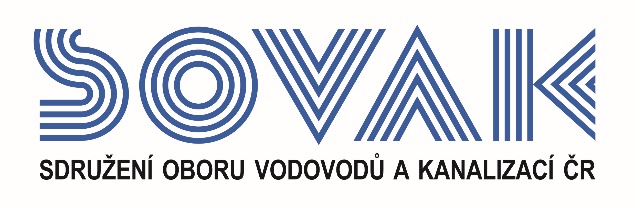 Vás zve na seminář:Změny zákona o DPH v roce 2019který se uskuteční24. 4. 2019 od 10:00 hod.v konferenčním sále č. 319, Novotného lávka 200/5, Praha 1Program:9:30 Registrace účastníků9:55 Zahájení SOVAK ČRVýklad se bude týkat především praktických dopadů změn zákona o DPH na uplatňování DPH v roce 2019 a dalších praktických problémů spojených s uplatňováním zákona o DPH podle aktuální právní úpravy.Přednáší: Ing. Václav Benda, BVO.CZ s.r.o., specialista na oblast DPHSeminář bude zaměřen zejména na:základní informace o aktuálním stavu národní a evropské legislativy v oblasti DPH a změnách zákona o DPH v roce 2019,změny ve vymezení základních pojmů,  uplatňování DPH u poukazů v roce 2019 ve vazbě na směrnici o DPH,vystavování daňových dokladů a změny pro rok 2019,základ daně a výpočet daně podle novelizované úpravy,opravy základu daně, včetně rozšíření možnosti oprav v případě nedobytné pohledávky v roce 2019,změny sazeb daně v roce 2019,osvobození od daně, včetně změn u dodání a nájmu nemovité věci,změny v pravidlech pro uplatňování nároku na odpočet daně v roce 2019,režim přenesení daňové povinnosti a změny pro rok 2019, správa daně v tuzemsku a změny pro rok 2019,aktuální problémy při podávání kontrolních hlášení a změny pro rok 2019.  11:30 Přestávka  14:00 Diskuze a závěr seminářeAby seminář mohl zohlednit aktuálně řešenou problematiku, prosíme zájemce, aby poslali témata do diskuze a dotazy předem e-mailem – nejpozději do 12. 4. 2019 na e-mailovou adresu: jonova@sovak.cz. Dotazy a témata do diskuze postoupena přednášejícímu.V případě zájmu o účast vyplňte, prosím, následující přihlášku a zašlete ji nejpozději do 15. 4. 2019 na některý z níže uvedených kontaktů:e-mail: doudova@sovak.czadresa: SOVAK ČR, Novotného lávka 200/5, 110 00 Praha 1Poplatek za účast na semináři je pro řádné členy SOVAK ČR 1210,- Kč (včetně 21% DPH), pro přidružené členy a ostatní účastníky 1815,- Kč (včetně 21% DPH), v případě platby na místě konání semináře je účtován příplatek za administrativu 605,- Kč (včetně 21% DPH) každému účastníkovi semináře. V ceně vložného je sborník a drobné občerstvení. Storno účasti je možné provést nejpozději 7 kalendářních dnů před konáním akce, v případě neúčasti se vložné nevrací.Závazná přihláškana seminářZměny zákona o DPH v roce 2019dne 24. 4. 2019
Jméno (a): ………………………………………………………………………………………………………….……….……………………………………………………………………………………………………………..Společnost: ………………………………………………………………………………………………………...Kontakty (adresa, telefon, e-mail):……………………………………………………………………………………………………………………...……………………………………………………………………………………………………………………...Společnost JE / NENÍ řádným členem SOVAK ČR (nehodící se škrtněte)Datum:                                                                              Razítko a podpis:---------------------------------------------------------------------------------------------------------------------------------------------Potvrzení o platběPotvrzujeme, že dne …………………………………bylo uhrazeno celkem………………………………..Kč (včetně 21% DPH) za společnost…………………………………………………………………………………………………….....IČ:…………………DIČ:…………………z účtu č.………………………………………………………………za účastníka (y): .………………………………………………………………………………………………….……………………………………………………………………………………………………………..............ve prospěch účtu SOVAK ČR, Novotného lávka 200/5, 110 00 Praha 1, IČ: 60456116, DIČ: CZ60456116, vedeného u MONETA Money Bank a.s. č.: 2127002504/0600, variabilní symbol 103 Datum:                                                                       Razítko a podpis: 